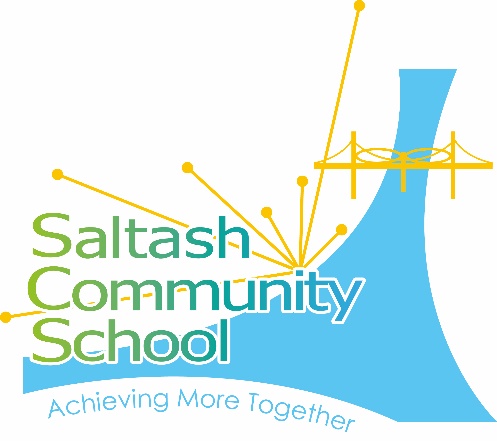 Job title:					Senior Learning Support Assistant 						(Specialising in a designated category of SEND)	Grade:					F 		 			Responsible to:				SENDCO and Deputy SENDCODirect supervisory responsibility:	None Indirect supervisory responsibility:	Department LSAs working with students with special 						educational needs in lessons and interventionsImportant Functional Relationships:	Teachers, students, support staff, parents/carersMain purpose of the jobTo provide wave 2 and wave 3 intervention programmes to identified students addressing a designated category of special educational needs and disabilities, as directed by the SENDCO or Deputy SENDCO.  To support the progress and learning of students with SEND, primarily within a designated category of SEND, across the curriculum.  To provide training, guidance, advice, and resources for staff working with students with SEND, specific to a designated category of SEND.  There may be some work within the ARB section of the SEN Department.Duties and responsibilities:To be aware of and work in accordance with the school’s safeguarding policies and procedures, and to raise any concerns relating to such procedures which may be noted during the course of duty. To support teachers and LSAs in creating in-class support plans for students with a designated category of SEND.  To create learning guides for teachers to use for teaching students with a designated category of SEND.  To provide training and guidance for staff on a designated category of SEND, so as to improve the provision for students with such needs.To meet teachers and co-ordinators on a regular basis to review the provision of support for students with a designated category of SEND, discuss any updates in the curriculum/teaching activities, consider the progress of individual pupils (including identification of any special support), and to discuss any concerns relating to standards of support.To plan, prepare, deliver, and assess programmes of learning, to support individuals or groups to meet curriculum or personal targets.  To implement lesson plans and learning activities, as directed by teachers, Deputy SENDCO, and SENDCO.  To support teachers and other staff in making progress towards the department and school improvement plans.To establish supportive relationships with students and to promote acceptance and inclusion for all students.  To promote SEND awareness within school and the local community, and to assist other staff in tackling any instances of intolerance or prejudice against students with SEND.To develop students’ social integration skills for learning development within the school setting.  To promote and reinforce students’ self-esteem.To prepare, use, and maintain teaching and learning resources, including wall displays and tidying up classrooms or learning spaces after activities.  To monitor, maintain, order, and arrange supplies of classroom materials within the link. To assist with lunch and break time supervision of students on a rota basis in accordance with the School’s Policy for Playground Supervision.To assess, monitor and record students’ health, behaviour, and general well-being.  To provide detailed feedback of any information (including concerns) regarding the well-being and educational needs of students to teachers, Heads of Year, safeguarding team, Deputy SENDCO, or SENDCO as appropriate.  To attend and provide reports for meetings or reviews for students, with staff, parents/carers, and/or external agencies, as required.To act as key worker for students with a designated category of SEND, as directed by the Deputy SENDCO, or SENDCO, maintaining regular communication between school and home, and ensuring information about key students is disseminated with relevant staff or home, recorded, and reviewed in a timely manner.To liaise with and maintain communication with external agencies, ensuring relevant staff and parents/carers are updated with the advice and guidance provided.  To make and monitor referrals to external agencies, attending meetings or reviews as required, and maintaining records of actions and outcomes for individual students, sharing information with staff and parents/carers as needed.  To support teachers in meeting the needs of students with a designated category of SEND.  To support teachers and heads of department in the management of students with challenging behaviour so as to prevent harm and disruption to the student or others, within the limits of the post-holder’s training and school policies and procedures.To communicate efficiently and effectively all information, reports, records, etc., as required, to ensure the effective running of the department and school.To participate in department meetings, staff meetings, INSET, and other professional development opportunities as required, taking responsibility for self-development and appraisal/performance management in accordance with SMART performance management policy. To be responsible for maintaining own knowledge and understanding of subject/curriculum areas, and the designated category of SEND.To supervise students on educational visits and outings alongside teachers and other support staff.To remain aware of and work within all relevant school working practices, policies and procedures.  To maintain confidentiality of information acquired in the course of undertaking duties, especially information relating to students or staff.To be aware of and adhere to applicable rules, regulations, legislation and procedures including the Schools Equal Opportunities Policy and Code of Conduct, national legislation (including Health and Safety, and Data Protection).To carry out istrative tasks associated with all of the above duties, and to maintain high quality records of work, as directed by teacher, Deputy SENDCO, or SENDCO.  To undertake other duties appropriate to the grading of the post as required.Prepared by:		Saltash Community School (Multi Academy Trust)Date:			February 2022PERSON SPECIFICATIONJob Title:	Senior Learning Support Assistant – Specialising in designated category of SENDDate:		February 2022ATTRIBUTESESSENTIALDESIRABLEHOW IDENTIFIEDRelevant ExperienceExperience of working with children within a classroom or other learning environment.Supervising staff.Specialism in specific areas of the curriculum and/or key stages.An interest in developing own practice/experience as an education professionalApplication form.Interview.Education & TrainingGCSE English and Maths, or equivalent qualification.Evidence of professional development, training, or qualifications, relating to child development or education. Completion of the DfE Induction for Teaching Assistants, CLANSA or Cornwall Certificate in , or similar recognised qualification/training.Relevant training/experience around assessment , identification or support of Special Educational Needs (SEN) Application form.Interview.Special Knowledge & SkillsGood organisational, communication, and ICT skills.Knowledge of a range of issues relevant to education and child development.Knowledge of a particular area of the curriculum or special educational needs.Application form.Interview.Any Additional FactorsAble to prioritise between different demands, to work to deadlines, and to self-motivate.Friendly, tolerant, positive, and patient attitude, willing to celebrate diversity.An interest in learning and education.Team-working and problem-solving approach. An interest in developing own practice as an education professional.Application form.Interview.